Profa. Dra. Carmen Rosario Ortiz Gutierrez Gelinski  - agosto/2019AULA - BASES DE DADOS SOCIOECONÔMICOS OBJETIVOS: - Auxiliar no conhecimento de bases de dados disponíveis para caracterizar o território e a população do estado ou município. - De modo mais específico, traçar estratégias para o levantamento de Dados socioeconômicos: escolarização, índices de desenvolvimento, mortalidade infantil, densidade demográfica, pirâmide etária, salário médio, percentuais de população com baixos rendimentos, disponibilidade de serviços urbanos no território, entre outros.BASES- Site IBGE – Estatísticas sociais: https://www.ibge.gov.br/ - Dados populacionais Brasil e estados: https://www.ibge.gov.br/apps/populacao/projecao/- Dados socioeconômicos estados e cidades: https://cidades.ibge.gov.br/- Dados municipais: https://datapedia.info/DICA: para poder copiar e colar gráficos ou tabelas – usar a Ferramenta de Captura - Para ativar a Ferramenta de Captura: - Selecione Iniciar/tecla Windows: 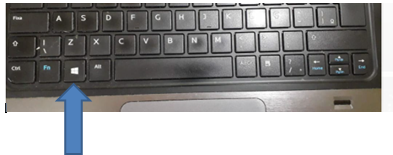 - Na lupa de pesquisa, digite ferramenta de captura e selecione-a nos resultados da pesquisa.- Clique na tecla direita do mouse e selecione “afixar na barra de tarefas”. 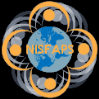       NISFAPS/UFSCCapacitação em Trabalho Social com Famílias - 5ª Edição 